คำร้องขอเสนอและสอบโครงการ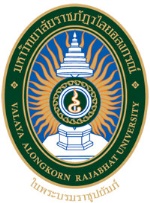 คณะเทคโนโลยีอุตสาหกรรมมหาวิทยาลัยราชภัฏวไลยอลงกรณ์ ในพระบรมราชูปถัมภ์ จังหวัดปทุมธานีด้วยข้าพเจ้า - นามสกุล (ภาษาไทย) ...................................................................................................................		        รหัสประจำตัวนักศึกษา .................................................................................................ขณะนี้เป็นนักศึกษาปีที่ ......................... ของหลักสูตร .......................................................................................สาขาวิชา .............................................................................................................................................................ที่อยู่ปัจจุบันของนักศึกษา ..................................................................................................................................................................................................................................................................................................................		มีความประสงค์ขออนุมัติทำโครงการเพื่อเป็นส่วนหนึ่งของการศึกษาตามหลักสูตร .................................................................. สาขาวิชา ........................................................... คณะเทคโนโลยีอุตสาหกรรม รหัสวิชา ............................... วิชา ....................................................................... หน่วยกิต ................... หน่วยชื่อโครงการ (ภาษาไทย) ......................................................................................................................................	    (ภาษาอังกฤษ) ..................................................................................................................................ชื่ออาจารย์ที่ปรึกษาโครงการ (ภาษาไทย) ...........................................................................................................	 		    (ภาษาอังกฤษ) ......................................................................................................เบอร์โทรศัพท์ของอาจารย์ที่ปรึกษาโครงการ โทร ...............................................................................................คาดว่าจะทำโครงการสำเร็จภายในภาคเรียนที่ .................................................. ปีการศึกษา .............................จึงขอได้โปรดพิจารณาอนุมัติ โดยได้แนบแบบเสนอโครงการมาพร้อมนี้				            ลงชื่อ ......................................................... ผู้รับผิดชอบโครงการ					         (........................................................)						............../......................./..............แบบฟอร์มเสนอหัวข้อโครงงานคณะเทคโนโลยีอุตสาหกรรมมหาวิทยาลัยราชภัฏวไลยอลงกรณ์ ในพระบรมราชูปถัมภ์ จังหวัดปทุมธานีชื่อเรื่อง (ภาษาไทย) .............................................................................................................................................ชื่อเรื่อง (ภาษาอังกฤษ) ........................................................................................................................................ผู้จัดทำโครงการ   1. ..................................................... ผู้รับผิดชอบโครงการ 	รหัสประจำตัว........................................   2. .....................................................				รหัสประจำตัว........................................   3. .....................................................				รหัสประจำตัว........................................   4. .....................................................				รหัสประจำตัว........................................   5. .....................................................				รหัสประจำตัว........................................1. ที่มาและความสำคัญของปัญหา (อธิบายที่มาและความสำคัญของปัญหาที่ทำพอสังเขป ถ้าพิมพ์ไม่หมดใน   1 หน้าให้เพิ่มกระดาษให้ตามความเข้าใจโดยพิมพ์หน้าเดียวแต่ไม่ควรเกิน 1 หน้า)    ......................................................................................................................................................................................................................................................................................................................................................2. วัตถุประสงค์ (ระบุสิ่งที่ต้องการจะทำในโครงการ แยกเป็นข้อๆ)    2.1 .................................................................................................................................................................    2.2 .................................................................................................................................................................3. เป้าหมาย (ถ้ามีค่าใดๆ ที่สามารถวัดความสำเร็จของโครงการทั้งเชิงปริมาณและเชิงคุณภาพ)   3.1 ...................................................................................................................................................................   3.2 ...................................................................................................................................................................4. ขอบเขตของโครงการ (ระบุขอบเขตเพื่อตีกรอบการทำโครงการให้เฉพาะเจาะจงในด้านต่างๆตามความจำ    เป็น เช่น ด้านเนื้อหาระยะเวลาการทำโครงการ สถานที่ ทฤษฎีที่ใช้ทำโครงการงบประมาณ และอื่นๆ     แยกเป็นข้อๆ)    4.1 .................................................................................................................................................................    4.2 .................................................................................................................................................................     4.3 สถานที่ทำโครงการ (สำหรับโครงการอุตสาหกรรม) ................................................................................    4.4 อื่นๆที่จำเป็น เช่น สมรรถนะที่ตั้งไว้ของสิ่งที่สร้างขึ้น ประเภทผลิตภัณฑ์ที่ศึกษาสายการผลิตที่ทำการ	ทดสอบ เป็นต้น5. ขั้นตอนการดำเนินงาน (ระบุขั้นตอนหลักๆ ในการสร้างตัวโครงการให้สำเร็จ)    5.1 .................................................................................................................................................................    5.2 .................................................................................................................................................................6. ประโยชน์ที่คาดว่าจะได้รับ (จำแนกประโยชน์ที่คาดว่าจะได้รับหลังจากบรรลุวัตถุประสงค์)    6.1 .................................................................................................................................................................    6.2 .................................................................................................................................................................7. งบประมาณในการทำโครงการ   7.1 ...................................................................................................................................................................   7.2 ...................................................................................................................................................................8. แผนการดำเนินงาน (ออกแบบแผนที่ละเอียดในการบรรลุวัตถุประสงค์ของโครงการตามเวลา)หมายเหตุ : ผู้เสนอโครงการจะต้องจัดพิมพ์รายละเอียดของโครงการตามแบบฟอร์ม อส.401 และ อส.402    	    ที่กำหนดความเห็นของอาจารย์ที่ปรึกษาโครงการความเห็นของประธานหลักสูตรความเห็นของรองคณบดีฝ่ายวิชาการ..............................................................................................................................(ลงนาม)...............................................................     ………/……………………./………................................................................................................................................(ลงนาม)...............................................................     ………/……………………./………................................................................................................................................(ลงนาม)...............................................................     ………/……………………./………..ลำดับกิจกรรมการดำเนินงานเวลาเวลาเวลาเวลาเวลาเวลาเวลาเวลาเวลาเวลาเวลาเวลาลำดับกิจกรรมการดำเนินงานเดือน 1เดือน 1เดือน 1เดือน 1เดือน 2เดือน 2เดือน 2เดือน 2เดือน 3เดือน 3เดือน 3เดือน 3ลำดับกิจกรรมการดำเนินงาน123412341234